East River Lady Falcons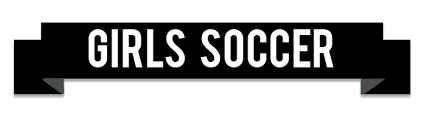 2019 Summer Conditioning ScheduleWHEN:	June 4, 6		June 11, 13		June 18, 20		June 25, 27		4:00-6:00		4:00-6:00		4:00-6:00		4:00-6:00July 9, 11		July 16, 18		July 23, 259:00-11:00		9:00-11:00		9:00-11:00WHERE:	East River High School Gymnasium and/or Grass Practice FieldCHECKLIST:CONFIRM via email the night before if attending the next day.Bring running or indoor shoes, soccer cleats and sunscreen.Bring water.  Consume before, during, after training; Hydrate-Hydrate-Hydrate.Bring food (pre & post recovery; granola bar, chocolate milk, fruit, etc.)Something to think about:  You Are What You Eat!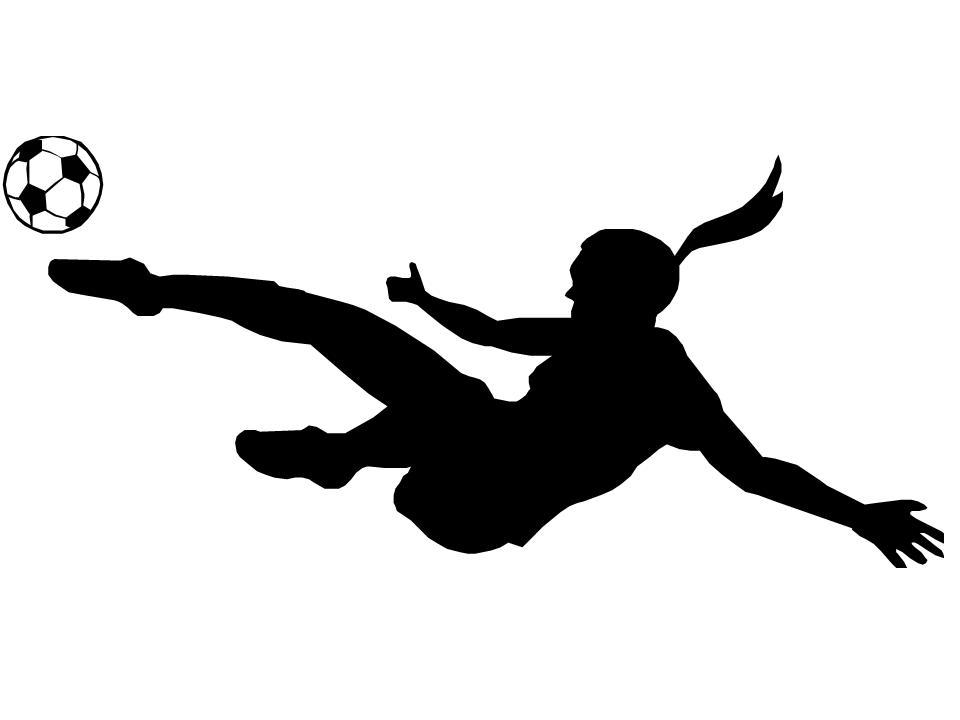 An athletic physical has to be completed/submitted before participation is allowed.  Paperwork is located in the front office or can be downloaded via the athletic website.Coaching Staff: patrick.moons@ocps.net & kristen.michalski@ocps.netAthletic Trainer:  patrick.mirocha@ocps.netAthletic Director: kristopher.klein@ocps.net